Bátaapáti Község Önkormányzata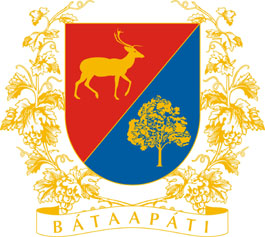 FALUGONDNOKI SZOLGÁLATSZAKMAI PROGRAMBátaapáti2020Bátaapáti Község Önkormányzata Képviselőt-testülete – a szociális igazgatásról és szociális ellátásokról szóló az 1993. évi III. törvény (a továbbiakban: Szt.) 60.§-a, valamint a személyes gondoskodást nyújtó szociális intézmények szakmai feladatairól és működésük feltételeiről szóló 1/2000. (I. 7.) SZCSM rendelet 39. §-a alapján – a település falugondnoki szolgálatának szakmai programját az alábbiak szerint határozza meg.A szakmai program a Bátaapáti község közigazgatási területén a falugondnoki szolgáltatásra terjed ki.A fenntartó Bátaapáti Község Önkormányzata (székhelye: 7164 Bátaapáti, Petőfi u. 4.)A fenntartó a személyes gondoskodást nyújtó szociális intézmények szakmai feladatairól és működésük feltételeiről szóló 1/2000. (I. 7.) SZCSM rendelet 2.§ l) pontjában meghatározott szolgáltatási elemek közül az li.) ll.) lm.) pontokban meghatározottakat biztosítja a falugondoki szolgálat keretén belül.I. részA falugondnoki szolgáltatás célja, feladataA falugondnoki szolgáltatás célja a hátrányos helyzetű, szolgáltatáshiányos kistelepülések esélyegyenlőségének növelése, az ott élők életfeltételeinek javítása, a közszolgáltatásokhoz való hozzájutás és a szociális alapellátások kiépítésének elősegítése, a települések szolgáltatási funkcióinak bővítése, közösségfejlesztés, valamint a jobb életminőség elérése. Igény szerint a kistérségi közlekedési szolgáltatásokban való részvétel. A falugondnoki szolgálat a helyi szükségletek alapján közvetlen, személyes szolgáltatásokat (ezen belül alap- és kiegészítő feladatokat), valamint az önkormányzati feladatok megoldását segítő, közvetett szolgáltatásokat végez. A falugondnoki szolgáltatás: a) szállítás, b) megkeresés és c) közösségi fejlesztés szolgáltatási elemet biztosít.A falugondnoki szolgáltatás igénybevételére jogosultak köreA településen életvitelszerűen tartózkodó lakosság, amely szociális körülményei, ezen belül kora, egészségi állapota és egyéb aktuális élethelyzete alapján alkalmilag vagy tartósan jogosulttá válik a szolgáltatás igénybevételére illetve a szociális igazgatásról és szociális ellátásokról szóló 1993. évi III. törvényben meghatározott valamely ellátásra jogosult személyek.  A falugondnoki szolgáltatás valamennyi eleme térítésmentes. Más intézményekkel történő együttműködés módjaA falugondnok munkája során együttműködikBátaapáti Község Önkormányzatával, a kapcsolattartás napi rendszerességű, elsősorban személyesen a polgármester útján történika szociális, illetve gyermekvédelmi területen a gyermekjóléti szolgálat családgondozójával a kapcsolattartás alkalomszerű, telefonon vagy személyesen történika háziorvossal a kapcsolattartás hetente személyesen történika védőnői szolgálattal a kapcsolattartás alkalomszerű, telefonon vagy személyesen történikAz együttműködésük révén kölcsönösen tájékoztatják 
egymást a falugondnoki szolgálat szolgáltatásába bevonandó, illetve a már a 
szolgáltatásban részesült személyekről.II. részAz ellátandó célcsoport jellemzőiBátaapáti község a Dél-dunántúli régióban, Tolna megyében helyezkedik el, a Bonyhádi Járásban. A hozzá legközelebb eső város Bonyhád, mely 15 km távolságot jelent. A község vasúti megállóval nem rendelkezik, a zsáktelepülés jellege miatt az autóbusz közlekedés nem megfelelő.A település állandó lakosainak száma 2020. január 1-én 410 fő.A településen lévő szolgáltatások bemutatása A Bonyhádi Közös Önkormányzati Hivatal Bátaapáti Kirendeltségén van lehetőség a közigazgatási szolgáltatások helyben, a településen történő igénybevételére és intézésére. Posta: A településen mobil posta jár napi rendszerességgel.A háziorvos az Orvosi Rendelőben a hét minden napján, egy és fél órábanA fogorvos az Orvosi Rendelőben heti két alkalommal (hétfőn és csütörtökön) egy órában látja el tevékenységét.A védőnői szolgáltatást hetente egy alkalommal vehetik igénybe  Gyógyszertár nincs a településen.Völgységi Önkormányzatok Társulása által fenntartott Bonyhádi Gondozási Központ családsegítője a településen, minden kedden fogadóórát helyben.A településen a Mórágyi Általános Iskola Bátaapáti Telephelyén folyik az általános iskolai oktatás 1-4. évfolyamig. Az óvodás korú gyermekek a Bátaapáti Óvoda és Konyha intézményébe járnak.A településen alapító okirattal, költségvetéssel, szakképzett munkatárssal működő művelődési ház nincs, a rendezvények színhelyéül a Művelődési Ház és Közösségi Ház szolgál. Az önkormányzat a szociális ellátások helyi szabályozásáról szóló 2/2015.(II.26.) rendelete alapján biztosítja a településen a rendszeres illetve rendkívüli települési támogatásokon kívül az étkeztetést. Idősek nappali ellátása nem megoldott a településen. Egy élelmiszerbolt üzemel. A település infrastrukturális helyzete jónak mondható: rendelkezik ivóvíz és szennyvíz hálózattal, telefonhálózattal, gázhálózattal, kábeltelevízióval.A településen egyesületek működnek, melyeket a települési önkormányzat illetve az önkormányzat által létrehozott Erdei Alapítvány támogat.  III. részA./ A falugondnoki szolgálat közvetlen, személyes szolgáltatások körébe tartozó alapfeladatai, nyújtott szolgáltatáselemekI. SzállításSzállítás: javak, vagy szolgáltatások eljuttatása az igénybe vevőhöz, vagy az igénybe vevő eljuttatása a közszolgáltatások, szolgáltatások, munkavégzés, közösségi programok, családi kapcsolatok helyszínére, ha szükségleteiből adódóan mindezek más módon nem oldhatóak meg.1. Közreműködés az étkeztetésbenA feladatellátás tartalma, módja:Az étkeztetés keretében történhet a napi egyszeri meleg étel éthordóban történő házhoz szállítása a Bátaapáti Óvoda és Konyha konyháról. Kapcsolódó feladat a szolgáltatást igénybe vevőkkel való beszélgetés során a további alapellátási igények felmérése.Az ellátottak köre:Azok, akik szociálisan rászorultak, illetve koruk, egészségi állapotuk miatt nem képesek gondoskodni a legalább napi egyszeri meleg étkezésről, valamint az alapvető élelmiszerek beszerzéséről.A feladatellátás rendszeressége:Munkanapokon2. Közreműködés a közösségi és szociális információk szolgáltatásábanA feladatellátás tartalma, módja:A szociális biztonság megteremtéséhez és a helyi közösségi életbe való bekapcsolódáshoz szükséges információk eljuttatása a település lakói számára. A falugondnoki szolgáltatást végző feladata: a helyben vagy a legközelebbi település(ek)en elérhető szolgáltatások igénybevételének lehetőségeire vonatkozó információforrások és információk felkutatása, és a lakosság ezek alapján történő tájékoztatása.Az ellátottak köre:A közösségi és szociális ellátásokra vonatkozó információkat igénylők, potenciálisan a település egésze.A feladatellátás rendszeressége:Folyamatos.3. Az egészségügyi ellátáshoz való hozzájutás biztosításaA feladatellátás tartalma, módja:A feladat három fő területet érint: a) a betegek háziorvosi rendelésre, illetve b) egyéb egészségügyi intézménybe szállítását, valamint c) a gyógyszerek kiváltását, és a gyógyászati segédeszközökhöz való hozzájutás biztosítását.    A falugondnoki szolgálat alapfeladata, hogy a településen élő betegek minél gyorsabban jussanak el a megfelelő orvoshoz, jussanak gyógyszereikhez.A szállítási feladatot igény szerint kell ellátni, indokolt esetben a településen belül is. A településen kívüli betegszállítás esetén alkalmazkodni kell a rendelési időkhöz és a betegek számára előírt időpontokhoz. A fertőző betegek szállításánál különösen körültekintően kell eljárni. A falugondnoki szolgáltatást végző a betegszállítás tekintetében kompetenciáját nem lépheti át, a sürgősségi betegszállítást nem helyettesítheti. Kizárólag járóbeteg-szállítást végezhet, kivéve, ha a mentő kihívására vagy megérkezésére nincs lehetőség. A falugondnoki szolgáltatást végző munkájával hozzájárul a lakosok egészségi állapotának megőrzéséhez azáltal is, hogy aktívan részt vesz a betegségmegelőző tevékenységek, akciók szervezésében, tájékozódik és tájékoztatja a lakosságot a szűrővizsgálatok lehetőségéről, helyszínéről, időpontjáról.Egyéb egészségügyi intézménybe való szállítás- szakrendelésre szállításAz egészségügyi intézményekbe való szállítása előzetes időpont egyeztetés, orvosi beutaló alapján történik.Gyógyszerkiváltás, gyógyászati segédeszközökhöz való hozzájutás biztosításaA falugondnok a gyógyszerkiváltást, a gyógyászati segédeszközök beszerzését az ellátottak és a háziorvos szokásjoga, igénye szerint végzi.A receptek kiváltása és a gyógyszerek időben történő házhoz szállítása nagy segítség a betegeknek. Figyelni kell arra, hogy a gyógyszerek név szerint kerüljenek külön csomagolásra, és az elszámolás is pontos legyen, a vásárlást nyugtával kell igazolni.  Az ellátottak köre:Betegek, mozgáskorlátozottak, kismamák, kisgyermekes családok, idősek, akik számára a közlekedés elsősorban egészségi állapotuk, életkoruk, egyéni élethelyzetük és szociális helyzetük miatt nehézséget okoz.A feladatellátás rendszeressége:folyamatos4. Az óvodáskorú, iskoláskorú gyermekek szállításaA feladatellátás tartalma:Óvodába, iskolába szállításA tömegközlekedés hiányosságai miatt és a gyermekek biztonságos közlekedése érdekében a falugondnoki gépjármű részt vesz a gyermekek szállításában. A gyermekszállítási feladatok egyik része a tankötelezettség megoldásában történő segítségnyújtás, másik része pedig az aprófalvakban élő gyermekek esélyegyenlőségét biztosító szolgáltatásokhoz való hozzájutás segítése (pld.: logopédiai és egyéb fejlesztő foglalkozások, úszásoktatás, zenetanulás, néptánc, sportolási lehetőségek, színház, bábszínház, mozi stb.). Ide tartozik a gyermekek iskolai rendezvényekre, versenyekre, ünnepségekre való szállítása is. Egyéb gyerekszállításA gyermekek szabadidős programra, iskolán kívüli rendezvényekre, kirándulásokra, sport tevékenységekre stb. való szállítása is a falugondnoki szolgáltatás egyik alapfeladata. A falugondnoki gépjárműnek meg kell felelni a gyermekszállítás feltételeinek, rendelkeznie kell a szükséges tárgyi – személyi feltételekkel. A közúti közlekedési szabályoknak megfelelően a gépjárművet a „gyermekszállítás” matricával kell/ lehet ellátni.Az ellátottak köre:A tankötelezettségi korba tartozó óvodás, iskolás gyermekek, fiatalok.A feladatellátás rendszeressége:folyamatosB./ A falugondnoki szolgálat közvetlen, személyes szolgáltatásokon belülikiegészítő feladatai közösségi, művelődési, sport- és szabadidős tevékenységek szervezése, segítése A feladatellátás tartalma, módja:A falugondnoki szolgáltatás egyik fő célja a településen élők életminőségének javítása. Ez jelenti a helyi társadalom demokratikus működéséből fakadó élénk közéletet, civil szervezetek létét és működését, amit a falugondnoki szolgálat fenntartója támogathat. A feladat elvégzésében nagy szerepe van a falugondnoknak, aki ismeri a település lakóit és szükségleteit, élvezi bizalmukat, és könnyen aktivizálható kapcsolatrendszerrel kell rendelkeznie. E feltételek megléte esetén lehet a helyi közélet motorja, illetve a közéleti események szervezője. A feladat elvégzésében nagy szerepe van a falugondnoki szolgáltatást végzőnek, aki ismeri a település lakóit és szükségleteit, élvezi bizalmukat. Feladatainak nagy része a gépjárművel történő szállítás (helyi egyesületek, nyugdíjasok, sportolók, illetve a rendezvényekre más települések közösségei, valamint a rendezvényekkel kapcsolatos beszerzések stb.) megoldása. A feladatok más része a rendezvények szervezésével, népszerűsítésével kapcsolatos.      A falugondnok tevékenysége a településen kívüli közösségi, kulturális események szervezésére is kiterjed, azoknak rendszeres szervezője lehet: falunap, színházlátogatás, nyugdíjasok kirándulása, gyógyfürdőbe, egyházi eseményekre történő szállítás.  Az ellátottak köre:A település lakosai, közösségei.A feladatellátás rendszeressége:Alkalomszerűen2. Egyéni hivatalos ügyek intézésének segítése, lakossági igények továbbításaA feladatellátás tartalma, módja:Segítségnyújtás a lakosság hivatalos ügyeinek intézésében, amely történhet a szolgáltatást igénylők adott hivatalokba, intézményekbe történő szállításával, illetve az ügyek szolgáltatást végző által történő elintézésével. Ide tartozik a különféle ügyek elintézéséről (milyen ügyben hova kell fordulni, hol, milyen dokumentumokat kell beszerezni ill. benyújtani) való tájékozódás és tájékoztatás is. A falugondnoki szolgáltatást végző munkája során köteles a lakosságot érintő gondokat az önkormányzat felé tolmácsolni, valamint az önkormányzat intézkedéseit a lakossággal megismertetni, és a visszajelzéseket továbbítani. Feladatellátása során rendszeres kapcsolatban van a lakossággal, problémáikat, kéréseiket meghallgatja. Az ellátottak köre:A település lakosai, közösségei.A feladatellátás rendszeressége:alkalomszerűen, igény szerint.3. Közreműködés az egyéb alapszolgáltatásokhoz való hozzáférésben  A feladatellátás tartalma, módja:A falugondnoki szolgáltatást végző fontos feladata a szociális igazgatásról és a szociális ellátásokról szóló 1993. évi III. törvényben meghatározott szociális alapszolgáltatások, valamint a gyermekjóléti szolgálat igénybevételéhez nyújtott segítség, az ezen intézményekkel, szakemberekkel való folyamatos kapcsolattartás, igény esetén a szakemberek szállítása.  A falugondnoki szolgáltatást végző munkája során folyamatosan figyelemmel kíséri a lakosság, és különösen a veszélyeztetett családok életkörülményeit. Észlelnie kell a veszélyhelyzeteket, a különböző szenvedélybetegségeket (alkohol, drog stb.). Különös figyelemmel kell lennie a gyermekek helyzetére, az esetleges gyermekbántalmazásra, a családon belüli erőszakra. Amennyiben ilyen esetek tudomására jutnak, azonnal köteles tájékoztatni a fenntartót, hogy a szükséges intézkedésekre (megelőzés, kríziskezelés) sor kerülhessen.A falugondnok részt vesz a veszélyhelyzetek elhárítását célzó intézkedésekben (otthonba szállítás, gyermekjóléti szolgálattal való együttműködés, a krízishelyzetben lévő családok szakemberekkel történő látogatása). Figyelemmel kíséri a magányosan élőket, esetleges egészségromlásukról tájékoztatja a háziorvost. Amennyiben azt tapasztalja, hogy önmagukról saját háztartásukban már segítséggel sem képesek gondoskodni, megteszi a szükséges lépéseket. A magatehetetlen személyek esetében gondoskodik a hozzátartozók értesítéséről, a kórházba vagy otthonba került egyedülálló falusi lakosokat látogatja.A szállítási szolgáltatás a rászorult lakosok, hozzátartozóik jelzése alapján vehető igénybe. Az ellátottak köre:A településen élő szociális, egészségügyi és mentálhigiénés problémák miatt veszélyeztetett, illetve krízishelyzetbe került személyek, családok.A feladatellátás rendszeressége:folyamatos4. Egyéb lakossági szolgáltatások biztosításában való közreműködés A feladatellátás tartalma, módja:Olyan feladatok tartoznak ide, amelyek közvetlenül egyik korábban felsorolt feladathoz sem tartoznak: Napi beszerzések: a mindennapi megélhetéshez szükséges áruk (pl. alapvető élelmiszerek beszerzése és házhoz szállítása)Nagybevásárlás: az igénybevevők bevásárlóközpontokba való eljuttatásával vagy – megbízásuk alapján – a falugondnoki szolgáltatást végző által történő nagyobb tételben történő egyidejű beszerzések, melyek egyik célja az ellátottak korlátozott anyagi lehetőségeinek kímélése a nagybani bevásárlással elérhető megtakarítással. Tartós fogyasztási cikkek, háztartási és mezőgazdasági kisgépek szervizbe szállítása.A falugondnoki szolgálat egyik legfontosabb célcsoportja az időskorúak köre, a számukra nyújtott szolgáltatások elsőbbséget élveznek. Cél, hogy megkapják azon segítő szolgáltatásokat, amelyek révén minél hosszabb ideig otthonukban, megszokott lakókörnyezetükben élhessenek, és – egészségi állapotuk függvényében – legyen lehetőségük a helyi köz- és kulturális életben, programokban is – aktívan részt venni. A falugondnoki szolgálat biztosítja számukra a hozzátartozóik kórházi látogatását, illetve lehetővé teszi kapcsolattartásukat a környéken működő szociális intézményekkel.Az ellátottak köre:Azok a rászorultak, akik a fenti szolgáltatásokat igénylik, s azok teljesítéséről más módon nem tudnak gondoskodni, illetve az számukra aránytalan terhet jelentene.A feladatellátás rendszeressége:alkalomszerűen, igény szerintC./ A falugondnoki szolgálat által nyújtott közvetett – az önkormányzati 
feladatok megoldását segítő – szolgáltatásokA falugondnoki szolgáltatást végző – amennyiben ez nem a személyes segítségnyújtás rovására történik - közreműködhet azon önkormányzati feladatok megoldásában is, amelyeknek ugyancsak célja a falu lakosságának minél jobb ellátása, de amely feladatokat nem személyesen és közvetlenül az egyes rászorulók, igénybevevők számára végzi. Ilyen feladatok lehetnek: önkormányzati információk közvetítése a lakosság részére,a szolgálat működtetésével kapcsolatos teendők ellátása.A szolgáltatást igénybe vevők köre: A települési önkormányzat.  A feladatellátás rendszeressége: folyamatosII. MegkeresésMegkeresés: szociális problémák által érintett vagy veszélyeztetett azon egyének közvetlen illetve közvetett módon történő elérése vagy felkutatása (a releváns szolgáltatásokhoz való hozzájutás céljából), akik vélhetően jogosultak egy adott szolgáltatásra, de azt bármilyen okból elérni nem tudják. Ismerje meg a környezetében lévő szociális és egyéb szolgáltatásokat, annak érdekében, hogy szükség esetén tudjon hová fordulni, valamit az ellátott számára információt nyújtani, az őt érintő szolgáltatással kapcsolatban.II.1. A falugondnoki szolgálat közvetlen, személyes szolgáltatások körébe tartozó alapfeladataiII.1.1. Közreműködés az étkeztetésbenA falugondnok szállításon kívüli feladata a településen élő lakosokkal való beszélgetés során a további étkezési igények felmérése és továbbítása a fenntartó felé, illetve a megszervezésében való közreműködés.II.1.2. Közreműködés a házi segítségnyújtás biztosításábanA falugondnok napi szinten figyelemmel kíséri az idős, egészségi állapotukban korlátozott, főleg egyedül élő embereket. Szükség szerint jelzéssel él a megfelelő szakma képviselője felé(családsegítő, házigondozó), amennyiben azt tapasztalja, hogy önmagukról saját háztartásukban is már csak segítséggel képesek gondoskodni. A folyamatos, permanens ellátást, gondozást igénylő személyek esetében gondoskodik a hozzátartozók értesítéséről, ennek hiányában a fenntartó segítségével eljár az ellátott személy intézményi elhelyezésében.II.1.3. Az egészségügyi ellátáshoz való hozzájutás segítéseA falugondnok a sokrétű munkájának köszönhetően napi szinten kapcsolatban van a település lakosaival, így lehetősége van figyelemmel kísérni az egyedül élőket, főként az idős embereket.Abban az esetben, ha valakinek az egészségi állapotában olyan mértékű romlás következik be, amit már ő maga nem tud, vagy egyéb okok miatt képtelen szakembernek jelezni, azt a falugondnok teszi meg, és tájékoztatja a háziorvost. Prevenciós célzattal segíti a település lakosait egészségi állapotuk megőrzését azzal, hogy részt vesz a szűrővizsgálatok szervezésében, és tájékoztatja a lakosságot a lehetőségekről.II.1.4. Közreműködés a közösségi és szociális információk szolgáltatásábanA feladatellátás tartalma, módja:A falugondok a helyi közösségi élet főszereplője, aki nemcsak szállítási, de szervezési, lebonyolító funkciót is ellát. A közösségi programokon aktívan részt vesz, aktivizál, bevon. Ehhez felméri a lakosok szükségleteit, igényeit, összegez, továbbítja a fenntartó felé, majd a szükséges információkat eljuttatja a település lakói számára.A falugondnok további feladata: a helyben vagy a közigazgatási területen működő szociális ellátórendszer szolgáltatásainak igénybevételének lehetőségeire vonatkozó információk felkutatása, erről a lakosság tájékoztatása.II.1.5. Közreműködés az egyéb alapszolgáltatásokhoz való hozzáférésbenA falugondnok a mindennapi munkája során folyamatosan figyelemmel kíséri és észleli a veszélyeztetett családok, egyének életkörülményeit. Észleli a veszélyhelyzeteket, a különböző szenvedélybetegségeket, függőségeket (alkohol, drog stb.), különös tekintettel a gyermekek helyzetére, az esetleges gyermekbántalmazásra, a családon belüli erőszakra. Amennyiben gyermek veszélyeztetettséget észlel jelzési kötelezettségének eleget téve elősegíti a szükséges, prevenciós intézkedéseket (megelőzés, kríziskezelés), segíti a hivatalos ügyek intézését.III. KÖZÖSSÉGI FEJLESZTÉSKözösségi fejlesztés: egy településrész, település vagy térség lakosságát érintő integrációs szemléletű, bátorító- ösztönző, informáló, kapcsolatszervező tevékenység, amely különböző célcsoportokra vonatkozó speciális igényeket tár fel, szolgáltatásokat kezdeményez, közösségi együttműködéseket valósít meg.III.  falugondnoki szolgálat közvetlen, személyes szolgáltatások körébe tartozó kiegészítő feladataiIII.1.1. Közösségi, művelődési, sport és szabadidős tevékenységek szervezése, segítéseA falugondnok egyik fő feladata lehet a település közösségi életének fellendítése, fenntartása.Személyiségével hat a közösségre, a településen élők számára minta, példakép lehet, mely nagymértékben meghatározza a közös programok minőségét, gyakoriságát.Minden korosztály számára hasznos, értékes, maradandó kulturális, sport és szabadidős programokat szervez, mint pl. színház, mozi, nyugdíjas találkozó, elszármazottak találkozója, más település programjain való részvétel stb.III.2. Önkormányzati feladatok megoldását segítő, közvetett szolgáltatásokIII.2.1. Önkormányzati információk közvetítése a lakosság részéreA fenntartó által meghatározott közösségi programokról való tájékoztatás a lakosság részére, szórólapok kiosztása, ösztönzés a programokon való részvételre.D./ A falugondnoki szolgálat által nyújtott egyéb szolgáltatásokA falugondnoki szolgálat részét képezi annak a közlekedési rendszernek, amelynek révén a helyi lakosság általános szükségleteinek kielégítését az emberek szállításával segíti. A falugondnoki szolgálat közreműködik a településen élők tömegközlekedéshez való hozzájutásában, a távolsági buszokra, kiránduló buszokra, vonatra egyaránt.A szolgáltatást igénybe vevő: A település rászorult lakosai, akik számára a közlekedés más módon történő megoldása aránytalanul nagy terhet jelentene.    A feladatellátás rendszeressége: alkalomszerűIV. részAz ellátás igénybevételének módjaA falugondnoki szolgáltatás igénybevételi szándékának jelzéseA település lakossága a helyben szokásos tájékoztatási módozatok szerint értesül a lehetőségekről. A személyes gondoskodást nyújtó szociális ellátások, így a falugondnoki szolgáltatás igénybe vétele is önkéntes, az ellátást igénylő, illetve törvényes képviselője kérelmére, indítványára történik.A lakosok valamely falugondnoki szolgáltatás iránti igényeiket a polgármesternél vagy a szolgáltatást végzőnél személyesen, írásban vagy telefonon jelezhetik.  A falugondnoki szolgáltatásra igényt tartó személy a településen belüli szolgáltatási igényét minimum 2 munkanappal előbb bejelentheti és egyeztetheti, a településen kívüli szolgáltatási igényét pedig 3 munkanappal előbb kell bejelentenie és leegyeztetnie. A feladatellátás egyrészt a bejelentés sorrendjétől, másrészt a bejelentett probléma fontosságától függ. A falugondnoki szolgáltatás során az igények teljesítésének mérlegelésekor ügyelni kell arra, hogy az időben is rendszeres, közvetlen, személyes szolgáltatások körébe tartozó alapellátási feladatok nem sérülhetnek, valamint a gazdaságosság szempontjának figyelembe vételével kell dönteni.V. részA szolgáltatásról szóló tájékoztatás helyi módjaÁltalános, közvetett tájékoztatás:A falugondnoki szolgáltatásokról szóló általános tájékoztatást a helyben szokásos módon kell közzétenni: hirdetményben, a szokásos helyeken, az önkormányzat honlapjánaz önkormányzat által üzemeltetett Képújságon keresztülEseti, közvetlen tájékoztatást nyújtanak:– a falugondnok (munkaidejében személyesen és mobiltelefonon) – a hivatal dolgozói (ügyfélfogadási időben személyesen és telefonon, azon túl írásban)– a polgármester (félfogadási idejében személyesen) A falugondnoki szolgáltatások közzétételének módja:A falugondnoki szolgáltatásokról szóló tájékoztatást a helyben szokásos módon kell közzétenni: – hirdetményben a község hirdetőtábláin,– helyi rendezvényeken: közmeghallgatás, – személyesen, élőszóban: a polgármester, a szolgáltatást végző, illetve a képviselő-testület    tagjai, valamint a hivatali dolgozók útján. A falugondnoki szolgáltatással kapcsolatos tájékoztatási kötelezettségA szolgáltatásokkal, és a felmerülő problémákkal kapcsolatban tájékoztatást a polgármester, valamint munkaidejében a falugondnoki szolgáltatást végző, illetve a polgármesteri hivatal dolgozói adnak. A tájékoztatás alapja a szakmai program, illetve a falugondnoki szolgálatról szóló helyi rendelet.A kapcsolattartás lehetséges módjaiSzemélyesen: a falugondnoki szolgálattal való kapcsolattartásra az esetek többségében az igénybevételkor kerül sor. Az igénybevétel dokumentálása az adott szolgáltatás elvégzésének elismerését igazoló szolgáltatásnaplónak az igénybevevő részéről történő aláírásával történhet.Írásban: rendszeres ellátási igényét, észrevételeit és esetleges panaszait az ellátottak írásban is jelezhetik a szolgáltatást végzőnek. Telefonon: a falugondnok számára biztosítani kell a telefonon történő mobil elérhetőséget, hogy az igénybevevők távollétében is jelezni tudják számára szükségleteiket. VI. részAz ellátottak és a személyes gondoskodást végző személyek jogainak védelmével kapcsolatos szabályokAz ellátottak jogainak biztosítása a falugondnoki szolgálat működése soránA falugondnoki szolgáltatást igénybe vevőnek joga van szociális helyzetére, egészségi és mentális állapotának megfelelő, és a szolgáltatás által nyújtható teljes körű ellátásra, valamint egyéni szükségletei, speciális helyzete vagy állapota alapján az egyéni ellátás, szolgáltatás igénybevételére. A szociális szolgáltatások biztosítása során az egyenlő bánásmód követelményét be kell tartani. A szolgáltatást végző a falugondnoki szolgálat által biztosított szolgáltatást olyan módon végzi, hogy figyelemmel legyen az ellátást igénybe vevőket megillető alkotmányos alapjogok maradéktalan és teljes körű tiszteletben tartására, különös figyelemmel az élethez, emberi méltósághoz, a testi épséghez, valamint a testi-lelki egészséghez való jogra.A falugondnoki szolgáltatás adott időpontban történő igénybevételének indokoltságát a szolgáltatást végző, illetve a polgármester az igénylő adott élethelyzete, rászorultsága alapján állapítja meg. A falugondnoki szolgálat az ellátottak élethelyzetükből adódó szükségleteit köteles kielégíteni. – Az ellátást igénybe vevőnek joga van a falugondnoki szolgáltatás működésével kapcsolatos legfontosabb adatok megismeréséhez. – Az ellátást igénybe vevőt megilleti személyes adatainak védelme, valamint a magánéletével kapcsolatos titokvédelem, különös tekintettel, az egészségi állapotával, személyes körülményeivel, jövedelmi viszonyaival, szociális helyzetével kapcsolatos információkra. – Panasztételi eljárás: Panasszal a polgármester felé írásban beadott kérelemmel lehet fordulni. A panaszt a polgármester 5 munkanapon belül köteles elbírálni és írásban megválaszolni. Amennyiben a falugondnoki szolgáltatás igénylője a választ nem tartja kielégítőnek, az ellátottjogi képviselő útján érvényesítheti jogait. – A területileg illetékes ellátottjogi képviselő neve, elérhetősége az önkormányzati hivatal épületében olvasható nyomtatásban kötelezően kifüggesztésre kerül. A falugondnoki szolgáltatást végző jogai- A falugondnoki szolgáltatást végző, közalkalmazotti jogviszonyban foglalkoztatott munkavállaló számára biztosítani kell, hogy a munkavégzéshez kapcsolódó megbecsülést megkapja, tiszteletben tartsák emberi méltóságát és személyiségi jogait, munkáját elismerjék, valamint a fenntartó megfelelő munkavégzési körülményeket biztosítson számára.- A falugondnoki szolgáltatást végző személy által ellátandó feladatokat munkaköri leírás tartalmazza.- Az ellátást biztosító személy határozatlan idejű, teljes munkaidős közalkalmazotti jogviszonyban látja el feladatát, így a rá vonatkozó munkajogi szabályokat (különösen: pálya előmenetel, illetmény, pótlékok, túlmunka) a közalkalmazottak jogállásáról szóló 1992. évi XXXIII. Törvény (Kjt.) tartalmazza. A Munka Törvénykönyvéről szóló 2012. évi I. Törvényben foglaltakat a Kjt-ben foglalt eltérésekkel kell alkalmazni.   VI. részEgyéb – a falugondnoki szolgáltatás fenntartásával kapcsolatos – előírásokSzemélyi feltételekAz önkormányzat a falugondnoki szolgálat ellátásához megfelelő kategóriájú jogosítvánnyal rendelkező 1 fő közalkalmazottat alkalmaz. A közalkalmazott munkaköre: falugondnok, közvetlen felettese a polgármester.A falugondnok köteles elvégezni a fenntartó által finanszírozott, munkakör betöltéséhez szükséges falugondnoki alapképzést.A falugondnoki szolgáltatást végző köteles a munkáltató által támogatott kötelező továbbképzéseken részt venni. A falugondnoki szolgáltatást végző számára lehetőséget kell biztosítani – a feladatellátáshoz szükséges – közösségi összejöveteleken való részvételre, a szakmai szervezetekkel és más intézményekkel történő kapcsolattartásra. A falugondnoki szolgáltatást végző köteles a szociális szolgáltatást végző munkatársakra vonatkozó etikai szabályokat betartani.     A falugondnoki szolgáltatást végző köteles minden munkanapon, illetve a munkaidőn túli munkába rendelés esetén az előírt időben munkára jelentkezni munkavégzésre alkalmas állapotban.A falugondnoki szolgáltatást végző esetleges egészségügyi, fiziológiai állapotváltozását köteles munkáltatójának mielőbb jelenteni, hogy helyettesítése megoldható legyen. Ez különösen vonatkozik a gépjárművezetés alóli felmentésre, amennyiben esetleg más feladatok ellátásában az említett problémák miatt nem akadályozott. HelyettesítésA falugondnoki szolgálatot folyamatosan biztosítani kell a lakosság számára, ezért Bátaapáti és …………………. községek önkormányzata együttműködési megállapodást kötnek a kölcsönös helyettesítésre.Tárgyi feltételekA feladat elvégzéséhez szükséges gépjárművet zárt helyen (7164 Bátaapáti, Fő u. 2.) kell tárolni. A falugondnoki szolgáltatást végző köteles a gépjárművet használat után minden nap ezen a helyen leállítani. A falugondnoki szolgáltatást végző köteles a gépkocsit rendben, tisztán tartani, a szervizigényt figyelemmel kísérni (km-óraállás).A falugondnoki szolgáltatást végző tevékenységének, a szolgáltatások igénybevételének dokumentálására az előírt és erre a célra rendszeresített formanyomtatványt használja.A falugondnok jogosult a szolgáltatással kapcsolatos iratokba betekinteni és a falugondnoki gépjármű mellett a feladatellátásához szükséges egyéb, a szolgáltatást fenntartó rendelkezésére álló eszközöket is használni (számítógép, internet, telefon stb).A falugondnok tevékenységének, a szolgáltatások igénybevételének dokumentálására a személyes gondoskodást nyújtó szociális intézmények szakmai feladatairól és működési feltételekről szóló 1/2000. (I.07.) SzCsM rendelet 8. sz. melléklete szerinti tevékenységnaplót használVII. részÖsszegzés –várható eredményekA falugondnoki szolgáltatás által csökkenthetőek a kistelepülési jellegből adódó hátrányok. A szolgáltatás keretében megvalósuló, szinte mindenre kiterjedő segítségnyújtás, a lakossággal való bizalmi viszony kialakulása és erősítése hatékonyan és magasabb színvonalon működteti a szociális ellátórendszert.Különösen és kiemelten a nyugdíjasok és a rászorulók igénylik a szolgáltatást, hiszen néhány egyedül élő, idős személy számára szinte az egyetlen kapcsolatot jelenti a külvilággal. Az egészségügyi ellátás tekintetében jelentkező gondokat is hatékonyan orvosolja a falugondnoki szolgáltatás. A betegek orvoshoz szállításával és gyógyszereik beszerzésével olyan egészségügyi alapfeladat ellátáshoz nyújt segítséget a szolgáltatás, amelyet jelenleg esetleg csak nagy nehézségek árán, kisebb-nagyobb költségráfordítással tudnak igénybe venni. E tekintetben az elsősorban az idős, krónikus betegségekkel küzdő személyek számára jelentkezik pozitív hatás, de akut betegségek esetén is a szolgáltatás lehetősége mindenki számára előnyös. A gépjármű használatával lehetővé válik, hogy szorosabb társadalmi és szakmai kapcsolat alakuljon ki a környező településeken működő szociális alap és szakosított ellátást nyújtó intézményekkel.A kereskedelmi ellátás alacsony színvonala miatt a nagyobb bevásárlások a gépjárművel nem rendelkezők számára szinte kivitelezhetetlenek, a gépjármű működtetésével lehetővé válik, hogy a kisnyugdíjasok, illetve az alacsony jövedelműek időszakonként az olcsó árucikkeket a nagyobb városokban szerezzék be. Összességében tehát megállapítható, hogy a falugondnoki szolgáltatás működtetése a lakosság számára hasznos és szükséges szolgáltatásokat láthat el: az óvodás korúaktól egészen a nyugdíjas rétegig, szinte a lakosság minden korosztályát érintve, segítséget nyújthat az oktatási, kulturális, egészségügyi és kommunális stb. feladatok megoldásában egyaránt. Záradék: Bátaapáti Község Önkormányzatának Képviselő-testülete a     …………/2020.(………..) számú határozatával a szakmai programot elfogadta.Bátaapáti, 2020…………………..  								  Krachun Szilárd 								   polgármester